Організаційні питанняпроведення курсів для заступників директорів з навчально-виховної роботи згідно Концепції «Нова українська школа»	Курси для заступників директорів тривалістю 3 дні (четвер, п’ятниця, субота) проводитимуться на базі Дніпровської академії неперервної освіти та регіональних опорних закладів у визначені дати. 	Оплата відрядження відбувається за рахунок державної субвенції, що отримали органи управління освітою. 	Якщо у слухачів є потреба у поселенні, то можна поселитись у гуртожитку академії. Вартість проживання: 80 грн / доба. Слухачі курсів оплачують 2 доби проживання (160 грн.). 	З метою організованого початку курсів та вчасного поселення у гуртожитку є можливість заздалегідь оплатити проживання, а у четвер зранку при поселенні надати квитанцію про оплату. 	Рахунок на оплату проживання надаємо. Оригінал рахунку з мокрою печаткою видається при поселенні. Оплатити можна у відділенні банку або через термінал (у випадку, якщо Ваша бухгалтерія приймає такі квитанції). Обов’язково вказувати ПІБ платника!!! 	У четвер потрібно прибути до академії і до 9:50 зареєструватись на курсах (І поверх, актова зала). Поселитись у гуртожитку можна з 08:30 год. При поселенні треба показати оригінал квитанції про оплату, яку Вам повернуть. Оплатити гуртожиток можна і в четвер зранку (до початку курсів) у відділенні банку м. Дніпро. 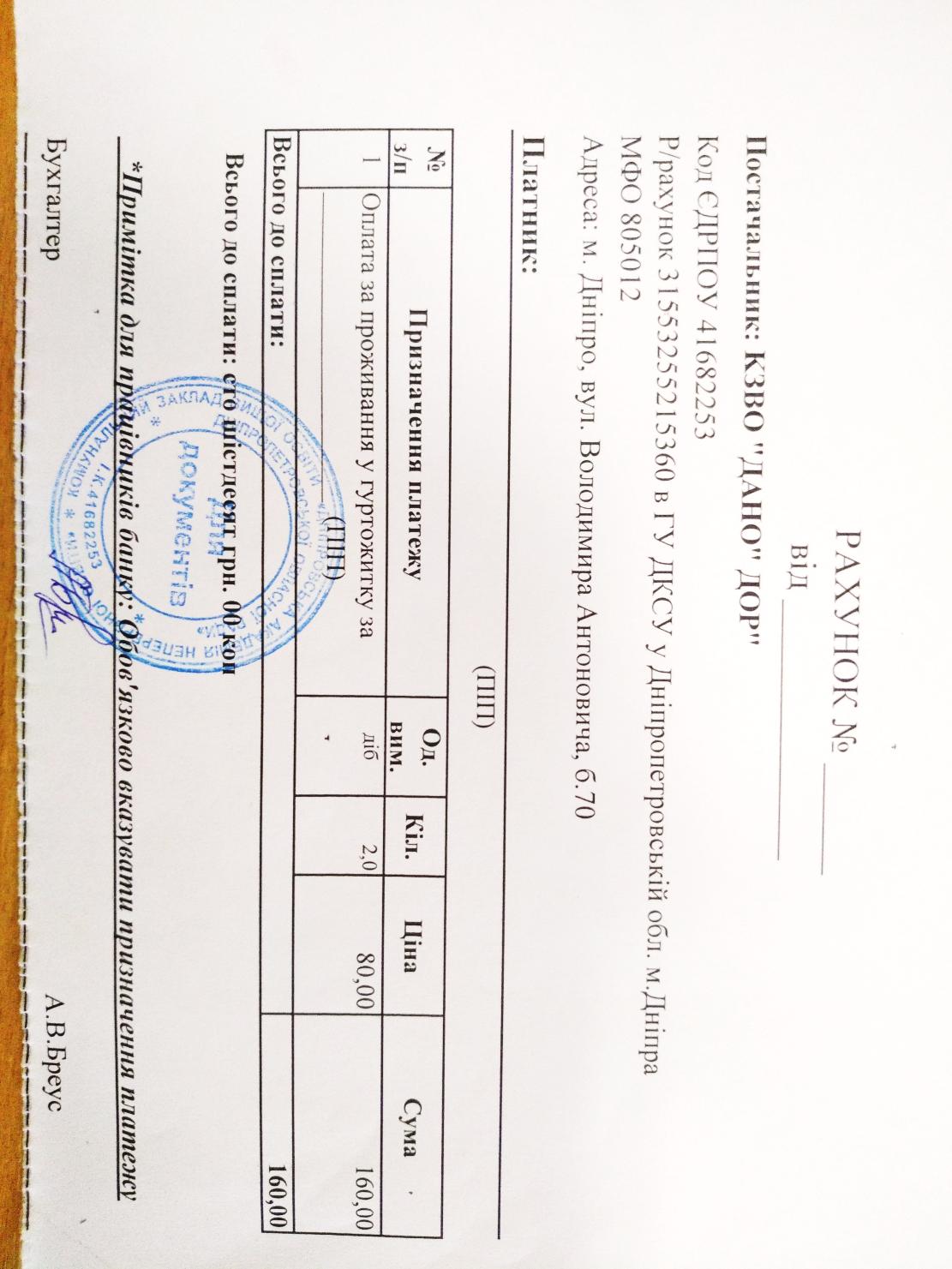 